Проєкт МІНІСТЕРСТВО ОСВІТИ І НАУКИ УКРАЇНИЛЬВІВСЬКИЙ НАЦІОНАЛЬНИЙ УНІВЕРСИТЕТ ВЕТЕРИНАРНОЇ МЕДИЦИНИ ТА БІОТЕХНОЛОГІЙ ІМЕНІ С.З. ҐЖИЦЬКОГОПОЛОЖЕННЯПРО ПОРЯДОК ПЕРЕЗАРАХУВАННЯ (ЗАРАХУВАННЯ) НАВЧАЛЬНИХ ДИСЦИПЛІН ЧИ ІНШИХ КОМПОНЕНТІВ НАВЧАЛЬНОГО ПЛАНУ У ЛЬВІВСЬКОМУ НАЦІОНАЛЬНОМУ УНІВЕРСИТЕТІ ВЕТЕРИНАРНОЇ МЕДИЦИНИ ТА БІОТЕХНОЛОГІЙ ІМЕНІ С.З.ҐЖИЦЬКОГОЗАТВЕРДЖЕНО ВЧЕНОЮ РАДОЮГолова вченої ради _____________ / В.В. Стибель /(протокол № __ від "___"_________ 2020 р.) Ректор  _____________  / В.В. Стибель / (наказ № __ від "___"_________ 2020 р.)Львів – 2020Перезарахування (зарахування) навчальних дисциплін чи інших компонентів навчального плану (надалі - Компоненти) може здійснюватися у разі переведення студента до Львівського національного університету ветеринарної медицини та біотехнологій імені С.З.Ґжицького (надалі - Університет) з іншого закладу вищої освіти (надалі - ЗВО), поновлення на навчання, одночасного навчання за двома спеціальностями чи здобуття студентом другої вищої освіти, коли він під час попереднього навчання був атестований з Компонентів, які передбачає індивідуальний навчальний план його підготовки у поточному семестрі, а також за результатами академічної мобільності (зокрема, міжнародної).Загальні положенняЦей порядок визначає процедуру перезарахування (зарахування)  Компонентів у процесі формування індивідуального навчального плану студентів усіх форм навчання, які:переводяться до Університету з інших ЗВО;переводяться на іншу спеціальність в межах Університету;одночасно навчаються на двох спеціальностях;продовжують навчання після академічної відпустки або залишені на повторний курс;поновлюються на навчання після відрахування;здобувають другу вищу освіту;здобувають освіту за певним освітнім рівнем на основі попередньо здобутого освітнього рівня;взяли участь у програмах академічної мобільності (ступеневої або кредитної) на території України чи за кордоном.Компоненти перезараховують або зараховують за заявою студента (додатки 1, 2) на підставі академічної довідки або додатка до документа про вищу освіту (диплома молодшого спеціаліста, молодшого бакалавра, бакалавра, спеціаліста, магістра), виданого акредитованим ЗВО України, чи витягу з навчальної картки студента (для студентів Університету).Заяву про перезарахування (зарахування) Компонентів студент подає декану факультету на якому навчається здобувач вищої освіти не пізніше десяти днів після початку його навчання (для формування його індивідуального навчального плану).Термін, упродовж якого розглядаються документи та приймається рішення щодо перезарахування (зарахування) Компонентів, не повинен перевищувати десяти днів.2. Процедура перезарахування Компонентів
Компоненти декан перезараховує своїм рішенням (якщо назви та обсяг кредитів ЄКТС Компонентів співпадають) або приймає рішення на підставі висновків експертної комісії, яку він створює у тих випадках, коли:назви Компонентів не співпадають;загальний обсяг годин (кредитів ЄКТС) Компонента, який студент вивчав раніше, відрізняється, але становить не менше 80% обсягу Компонента, передбаченого навчальним планом спеціальності;декілька Компонентів, які студент вивчав раніше, сукупно відповідають одному Компоненту, передбаченому навчальним планом підготовки студента в Університеті;один Компонент, який студент вивчав раніше, за змістом та обсягом відповідає кільком Компонентам, передбаченим навчальним планом підготовки студента в Університеті.Експертну комісію декан формує своїм розпорядженням у складі:голови експертної комісії (як правило, голови науково-методичної комісії спеціальності або гаранта освітньої програми);двох представників кафедри, за якою в навчальному плані закріплений Компонент.Експертна комісія розглядає заяву студента, вивчає його документи про раніше здобуту освіту, порівнює програми Компонентів та у разі необхідності проводить співбесіду зі студентом.Свій висновок про можливість (неможливість) перезарахування Компонента експертна комісія фіксує на заяві студента.У разі перезарахування Компонента залишаються незмінними форма контролю та раніше здобута оцінка навчальних досягнень студента, а його кредитний вимір відповідає кредитному виміру цього Компонента в індивідуальному навчальному плані студента.При переведенні та поновленні студента, навчальні досягнення якого не оцінювалися за 100-бальною шкалою, одержані ним оцінки переводяться у 100 - бальну шкалу за мінімальними значеннями чинної в Університеті інституційної 100-бальної шкали оцінювання.У разі, якщо навчальні досягнення студента із раніше вивченого Компонента були оцінені декількома оцінками, то при перезарахуванні з відповідного Компонента його навчального плану виставляється середня зважена оцінка.3. Зарахування вибіркових дисциплінУ разі переведення студента до Університету з іншого ЗВО (іншої спеціальності) раніше вивчені ним навчальні дисципліни за його бажанням можуть бути зараховані як дисципліни за вибором.Навчальні дисципліни зараховуються рішенням декана на підставі висновків експертної комісії зі збереженням загального річного обсягу кредитів ЄКТС (годин) та з урахуванням структурно-логічної схеми підготовки фахівців.Визнання результатів навчання за програмою міжнародної академічної мобільностіПісля завершення навчання за програмою міжнародної академічної мобільності студент повинен отримати від іноземного ЗВО академічну довідку (Transcript of Records) з його результатами навчання, яка є підставою для академічного визнання цих результатів в Університеті та перезарахування відповідних кредитів. Академічну довідку разом зі звітом за весь період навчання студент подає в деканат.Визнання результатів навчання учасника академічної мобільності та зарахування (перезарахування) Компонентів, здобутих у іноземному ЗВО, передбачених попередньо укладеним договором про навчання та індивідуальним навчальним планом, здійснює деканат на підставі академічної довідки (або відповідного документу іноземного ЗВО).У разі, якщо в іноземному ЗВО до індивідуального навчального плану були внесені зміни, експертна комісія проводить визнання результатів навчання за процедурою, передбаченою розділами 2 та 3 цього Порядку.У разі невиконання індивідуального навчального плану в іноземному ЗВО, у студента виникають академічні заборгованості з Компонентів, з яких він неатестований. Ліквідацію таких академічних заборгованостей студент здійснює за індивідуальним графіком.Компоненти, здобуті учасником академічної мобільності у іноземному ЗВО, включені в його академічну довідку, але не передбачені індивідуальним навчальним планом, можуть бути внесені у додаток до диплома.5. Методика переведення оцінок в інституційну шкалу Університету5.1. Для забезпечення прозорої та цілісної інформації стосовно результатів навчання конкретного студента кожен іноземний ЗВО, що приймає учасників міжнародної академічної мобільності, повинен надати їм інституційну шкалу оцінювання і трактування цієї шкали, а також, за вимогою, статистичну таблицю розподілу позитивних оцінок.5.2. В угодах про академічну мобільність Еразмус+ та в угодах про спільні програми навчання Університет заздалегідь узгоджує із ЗВО-партнером питання оцінювання результатів навчання та методику зіставлення шкал оцінок.У випадку, якщо така домовленість відсутня, експертна комісія може використовувати Європейську систему переведення оцінок EGRACONS або таблицю переведення інституційних шкал оцінювання на основі ЄКТС (див. табл.).ТаблицяТаблиця переведення інституційних шкал оцінювання на основі ЄКТСВ колонку 1 таблиці заносять значення інституційної шкали оцінювання іноземного ЗВО у пропорціях, що відповідають шкалі ЄКТС та чинній 100- бальній шкалі Університету.Кожен рядок таблиці відображає відповідність оцінки іноземного ЗВО та 100-бальної шкали Університету (колонка 3 таблиці), переведення до якої здійснюється за середнім значенням (колонка 4 таблиці).5.3. У разі, якщо результати навчання студента з певного Компонента складаються з декількох оцінок (наприклад, з декількох оцінок за окремі семестри або з оцінок декількох Компонентів), розраховують середню зважену оцінку за формулою: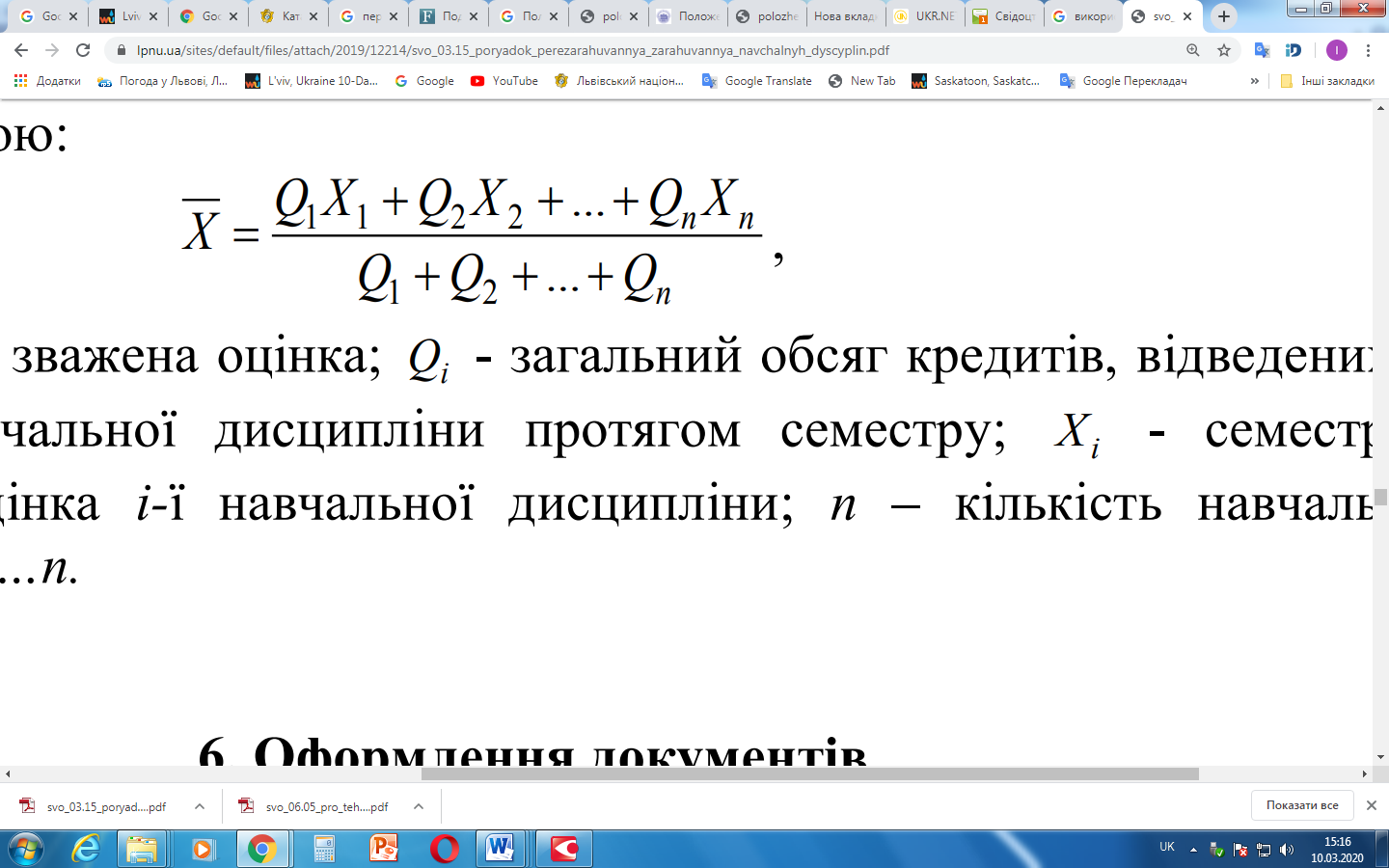 де Х - середня зважена оцінка; Qi - загальний обсяг кредитів, відведених на вивчення і-ї навчальної дисципліни протягом семестру; Хі - семестрова екзаменаційна оцінка і-ї навчальної дисципліни; п - кількість навчальних дисциплін, де і=1...п.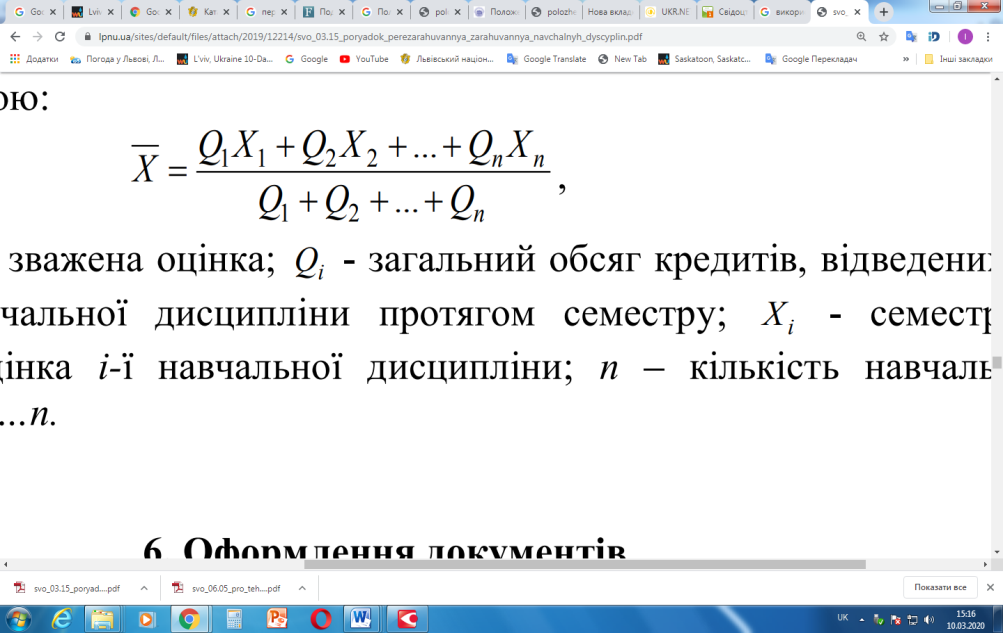 6. Оформлення документівОформлення документів щодо перезарахування (зарахування) Компонентів здійснюють працівники деканату, до якого студент подав відповідну заяву.Академічна довідка або копія додатка до диплома про вищу освіту (витяг з навчальної картки для студента Університету) та заяви про перезарахування (зарахування) Компонентів із висновком декана долучаються до особової справи студента.6.3. Записи про перезарахування (зарахування) Компонентів вносять до навчальної картки та залікової книжки студента і засвідчують підписом декана.Додаток 1 Декану________________________________ _______________________________________________________________ студента ___ курсу, групи __________ _________________________________ Заява*Прошу перезарахувати мені навчальну дисципліну (курсову роботу/проект, практику)__________________________________________________________________________________________________________________(назва) на підставі навчальної (их) дисципліни (курсової роботи/проекту, практики)____________________________________________________________________ ____________________________________________________________________(назва)із якої (их) я атестований у ____________________________________________ ____________________________________________________________________ (назва навчального закладу)Я ознайомлений (а) з порядком перезарахування (зарахування) навчальних дисциплін чи інших компонентів навчального плану у Львівському національному університеті ветеринарної медицини та біотехнологій імені С.З.Ґжицького. До заяви додаю: ________________________________________________ ____________________________________________________________________((назва документа, який засвідчує атестацію)дата _____________                                                   __________(підпис) Висновок експертної комісії:** ____________________________________________________________________ ____________________________________________________________________ ____________________________________________________________________ Голова експертної комісії спеціальності _______________________________________                _____________________підпис (прізвище) Викладач кафедри _______________________                _____________________підпис (прізвище) Викладач кафедри _______________________                _____________________підпис (прізвище) * Заява оформляється окремо на кожну дисципліну (курсову роботу/проєкт, практику) передбачену навчальним планом спеціальності університету. У разі співпадіння назв і загального обсягу годин (кредитів ЄКТС) компонентів, на перезарахування таких дисциплін оформляється одна заява ** У разі створення експертної комісіїДодаток 2 Декану________________________________ _______________________________________________________________ студента ___ курсу, групи __________ _________________________________ ЗаяваПрошу зарахувати мені, як вибіркову навчальну дисципліну ______________________________________________________________________________назва вивченої дисципліниіз якої я атестований у ____________________________________________ ____________________________________________________________________ назва навчального закладуЯ ознайомлений (а) з порядком перезарахування (зарахування) навчальних дисциплін чи інших компонентів навчального плану у Львівському національному університеті ветеринарної медицини та біотехнологій імені  С.З.Ґжицького. До заяви додаю: ________________________________________________ ____________________________________________________________________((назва документа, який засвідчує атестацію)дата _____________                                                   __________(підпис) Рішення щодо зарахування вибіркової навчальної дисципліни:Голова експертної комісії спеціальності _______________________________________                _____________________підпис (прізвище) Декан _______________________                _____________________підпис (прізвище) Шкала іноземногоЗВООцінка за шкалою ЄКТСІнституційна 100- бальна шкала УніверситетуОцінка за 100- бальною шкалоюОцінка за 4-бальною шкалою12345mахА90-10094відмінно (5)В82-8984добре (4)С74-8175добре (4)D64-7366задовільно (3)Е60-6355задовільно (3)Fx35-5940незадовільно (2)mіnF0-340незадовільно (2)